,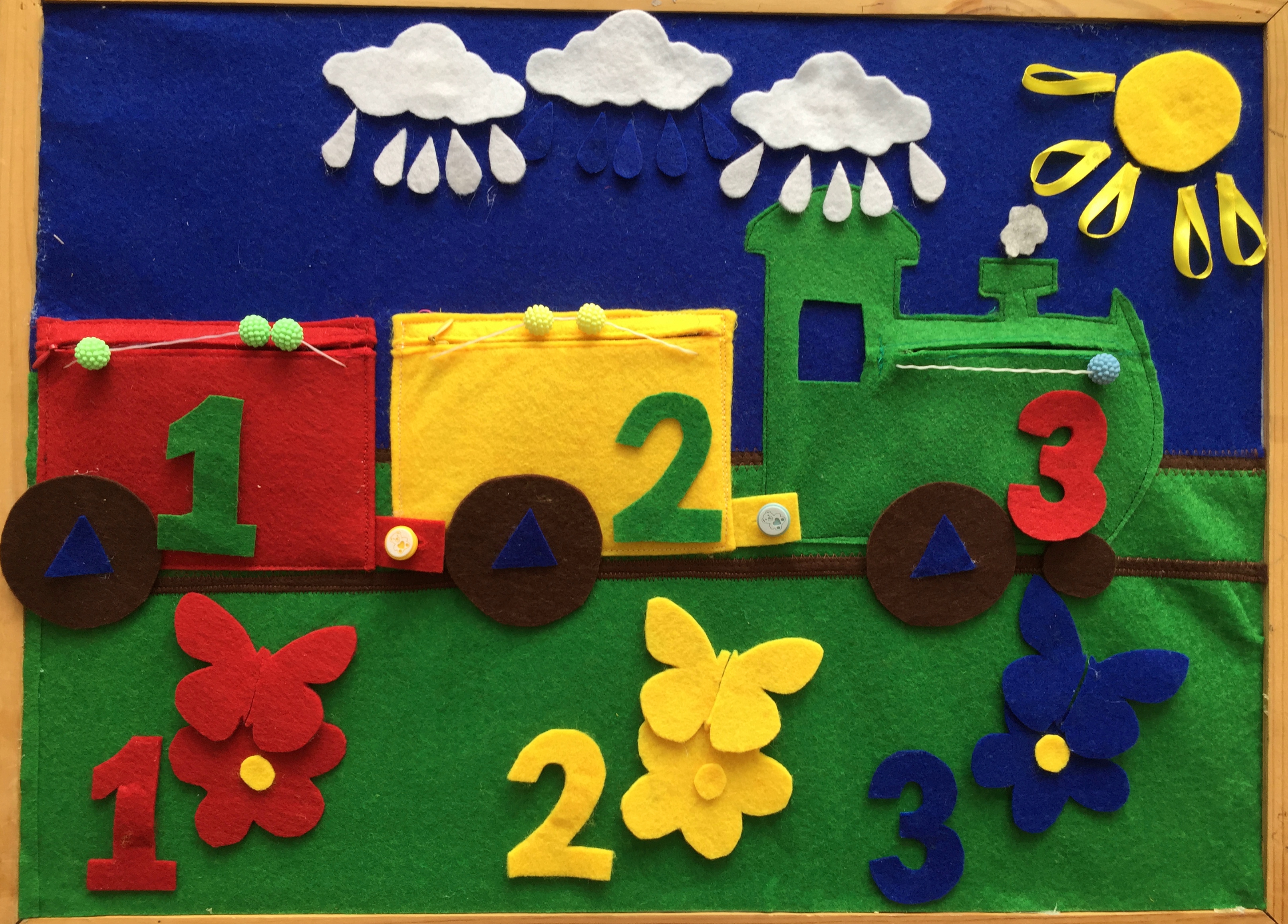 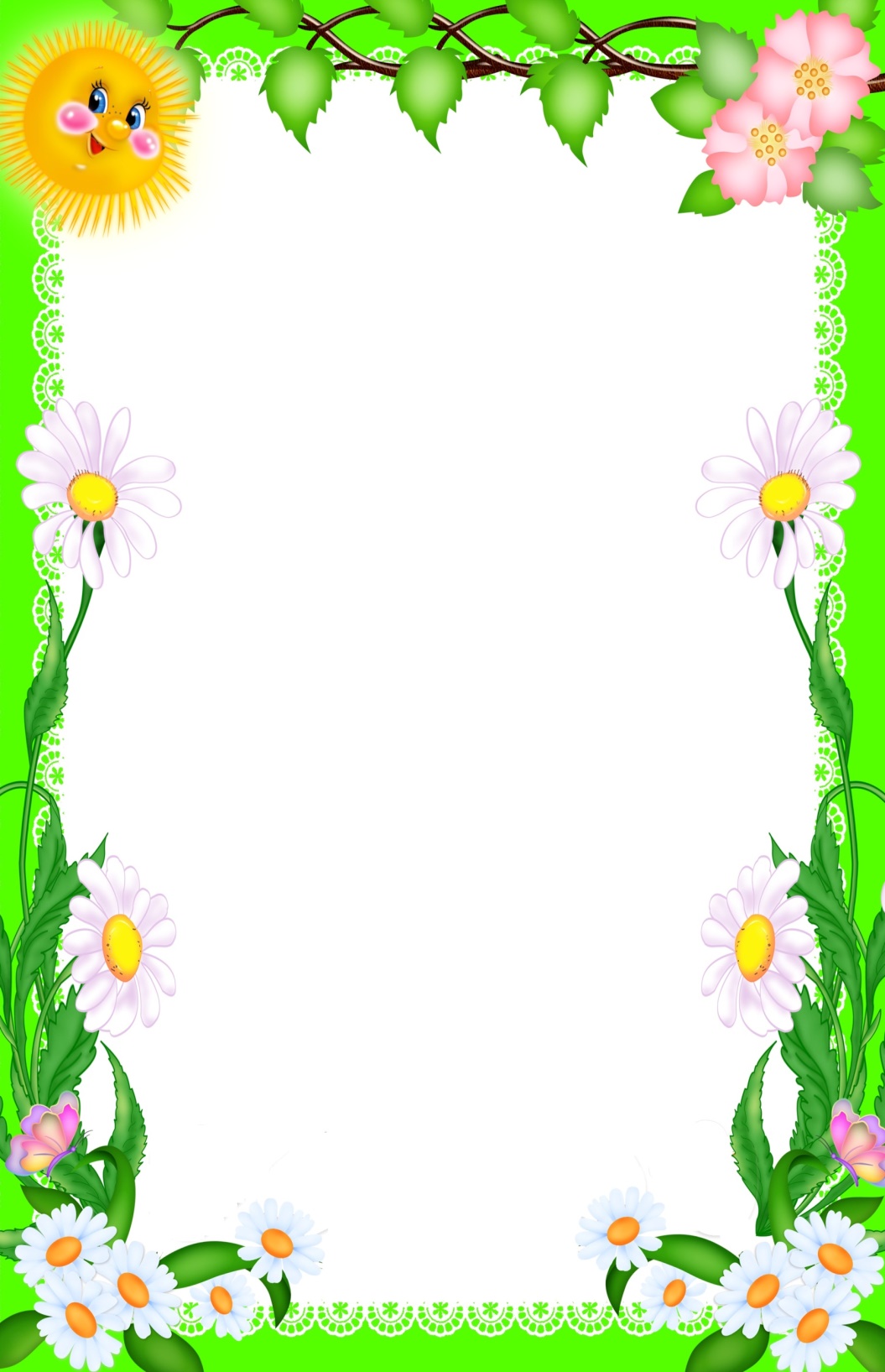   Актуальность данной разработки заключается в том, что планшет привлекает внимание детей, направлена на всестороннее развитие познавательных способностей ребенка.                                                           – Любая игра будет безопасной ,красивой ,полезной, развивающей – если будет соответствовать определенным требованиям. Данный планшет отвечает этим требованиям. Причем сделанная своими руками игрушка приятнее и интереснее для детей, так как позволяет создавать условия для развития активности и самостоятельности познания , использовать большее количество развивающих элементов, которые собраны в одном планшете, а также дополнятся новыми элементами;                                                                        – планшет можно использовать играя за столом, на ковре, или, по желанию, прикрепить к стене;                                                                                     - размер планшета соответствует возрасту ребенка.                 Ценность данного пособия заключается в том, что оно может использоваться в НОД, в самостоятельной деятельности детей, а так же может дать родителям идеи для творческого участия в образовательном процессе в детском саду и в семье.                                                 Цель  развивающего планшета – развитие когнитивных способностей ребенка. Наличие на планшете отстегивающихся элементов помогает развивать мелкую моторику рук ребенка.    ЗАДАЧИ:- совершенствовать навыки счета в пределах 5;- формировать соотношение  количества  предметов с числом;- формировать  понятия больше - меньше-равно;- Формировать  у детей понятия один-много, маленький-большой;- закреплять знания о величине, форме, цвете предметов, умения объединять предметы по общим признакам;- развивать внимание, память, речь, наблюдательность (игры «Чего не стало» и «Что изменилось»);- закреплять  умения детей подбирать предметы по цвету;- развивать тонкую моторику пальцев рук.Игра «Веселые домики»Цель: Познакомить детей с геометрическими фигурами: круг, квадрат, треугольник; учить сравнивать фигуры по величине. Игровая задача: построить домики из геометрических фигур одинакового цвета и подобрать крыши по размеру.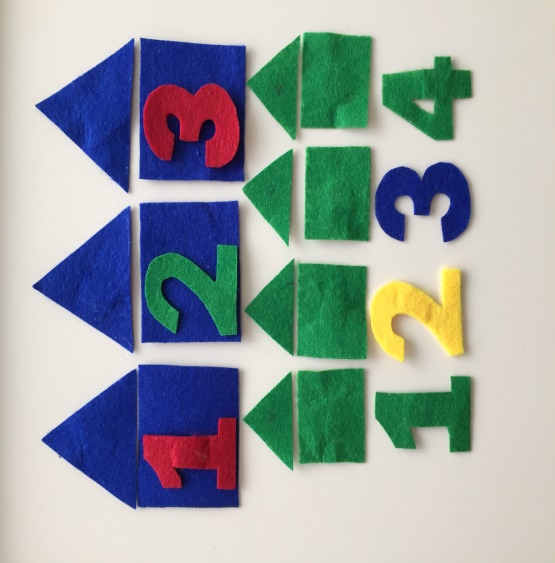 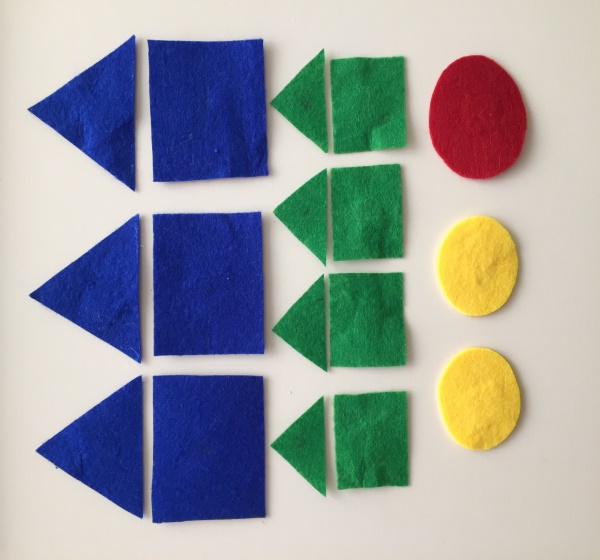 Игра «Солнце», «Дождик»Цель: Различать понятия «много» - «мало», счет в пределах  5.Игровая задача: добавить солнышку лучики, тучкам капельки, посчитать.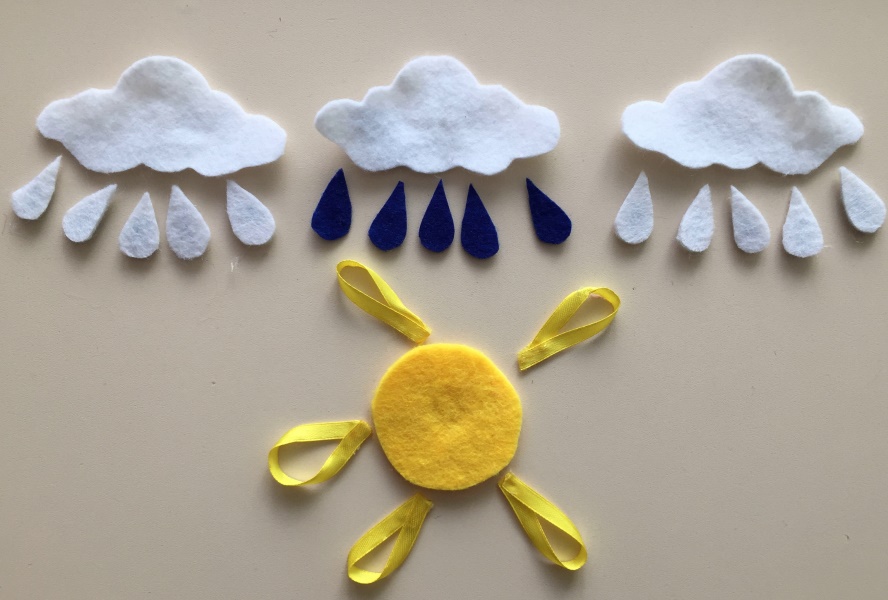 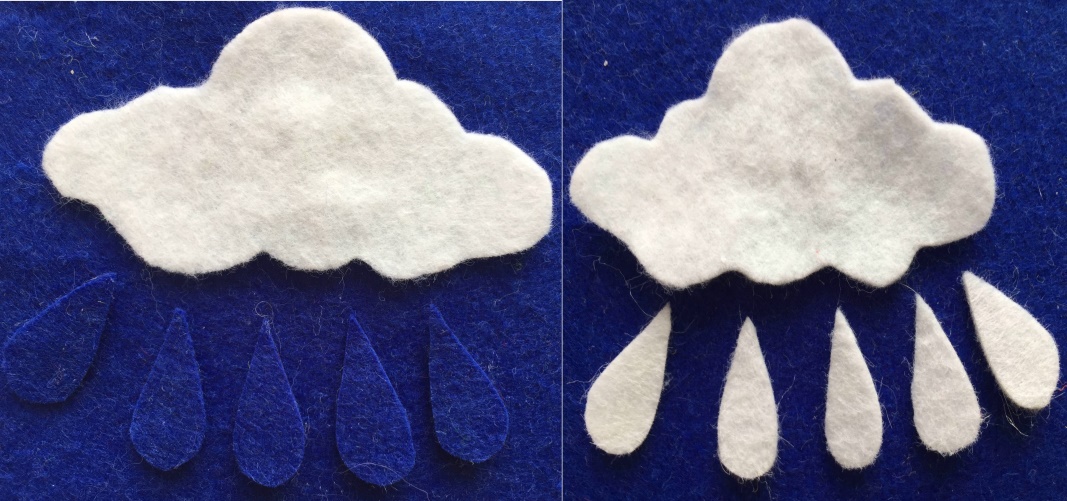 Игра «Цветочная полянка»Цель. Учить детей считать в пределах 3, развивать умение соотносить количество предметов с цифрой.Игровая задача: посади бабочку на цветок, посчитай сколько цветов и бабочек.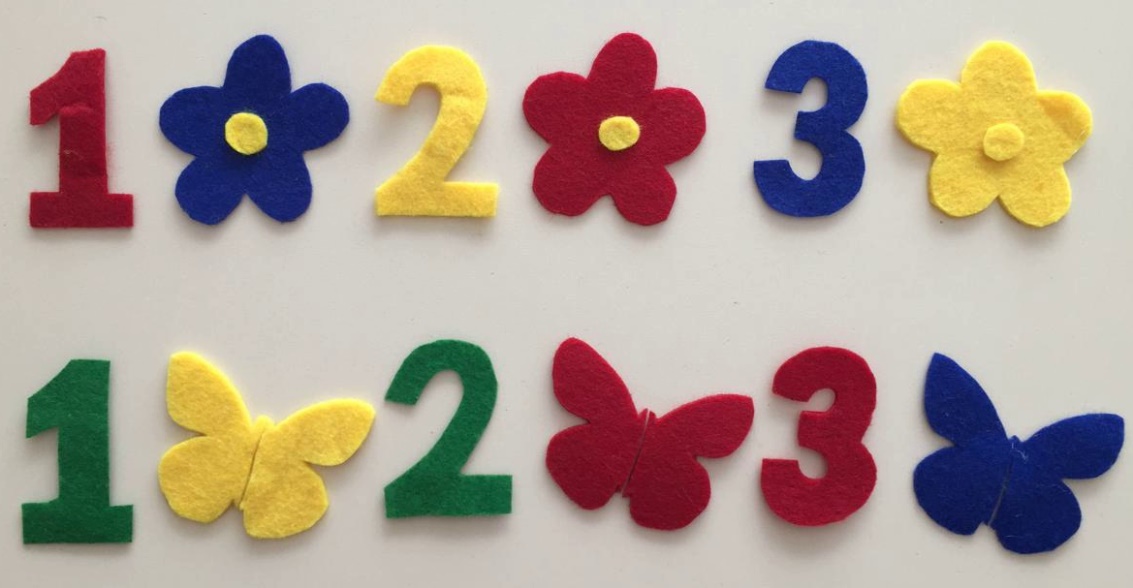 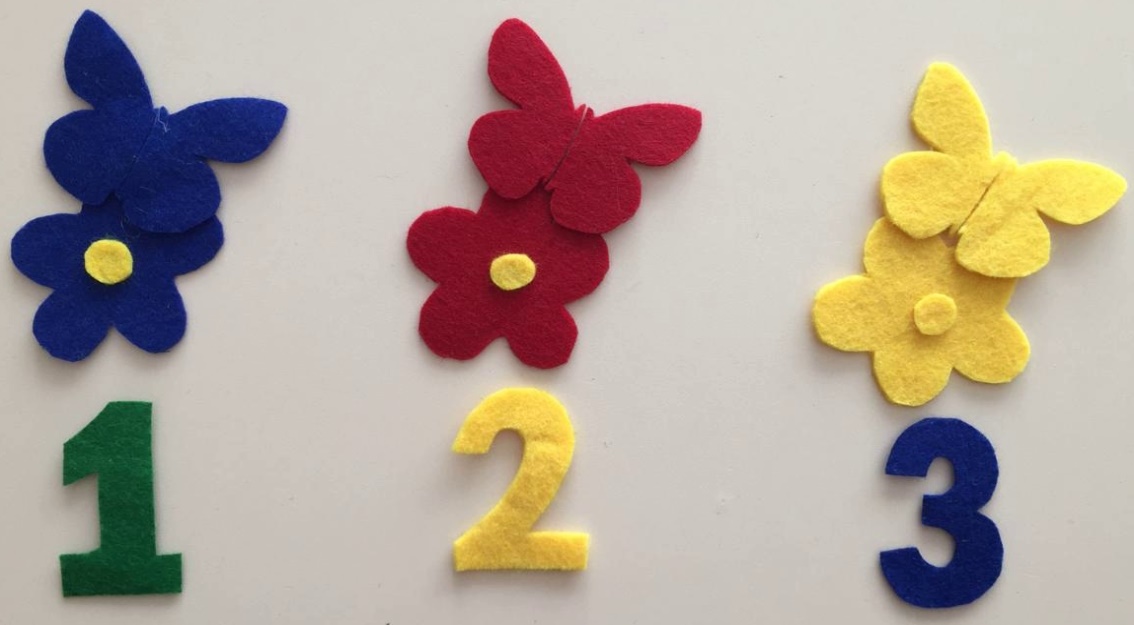 Игра «Разноцветные прищепки»Цель: Развивать мелкую моторику пальцев рук у детей. Развивать внимание, познавательную активность детей. Игровая задача: прицепить прищепки на подходящую по цвету и ширине  ленточку.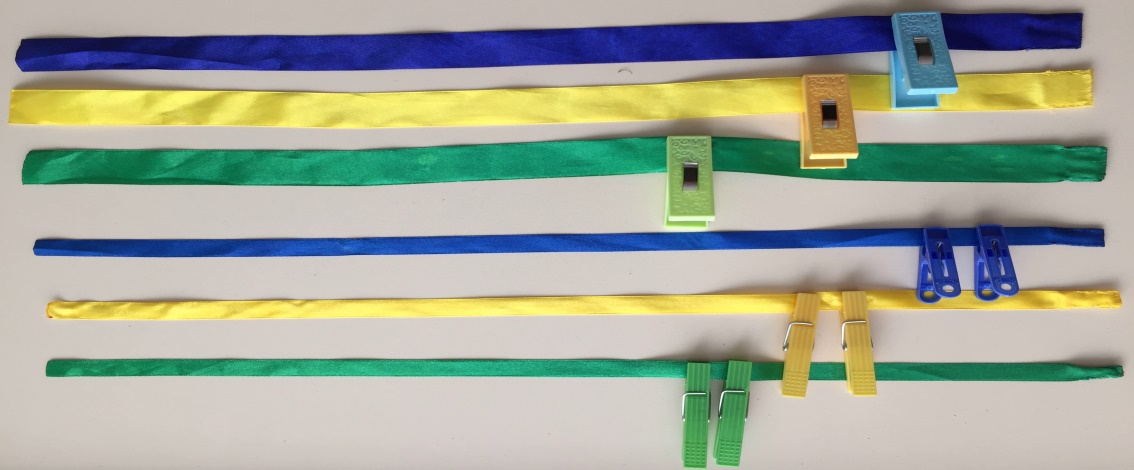 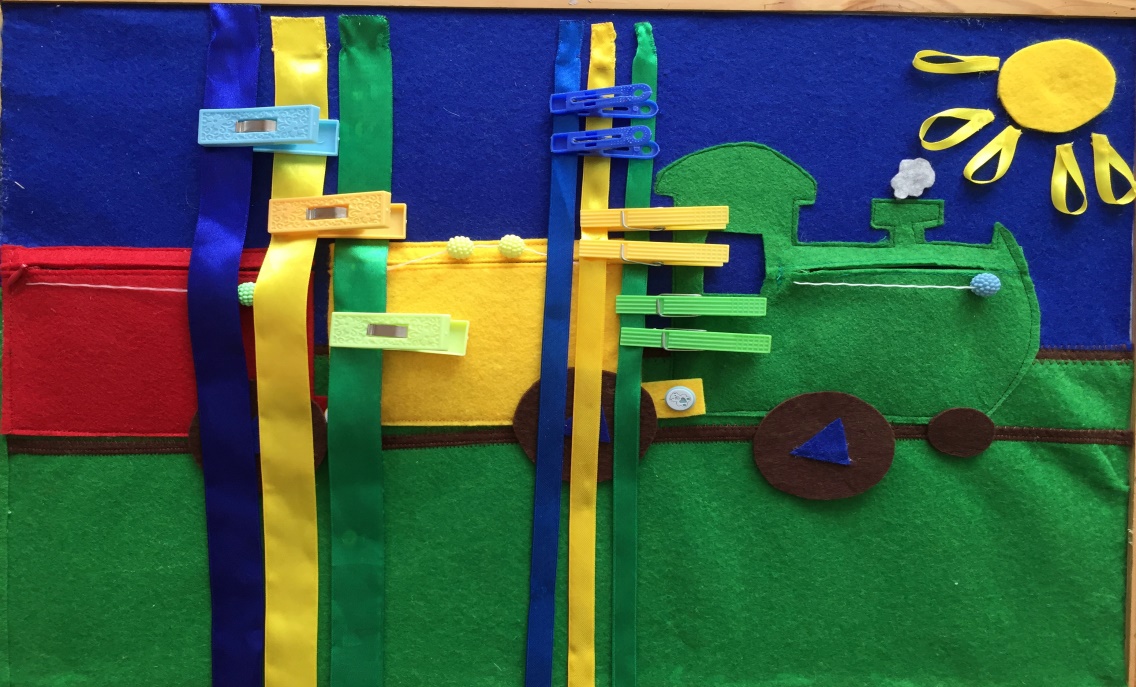 